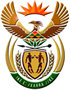 DEPARTMENT: PUBLIC ENTERPRISESREPUBLIC OF SOUTH AFRICANATIONAL ASSEMBLYQUESTION NO.:	PQ 18291829.	Mr W Horn (DA) to ask the Minister of Public Enterprises:(1)	Whether (a) his spouse and/or (b) an adult family member accompanied him on any official international trip (i) in each of the past five financial years and (ii) since 1 April 2018; if not, what is the position in this regard; if so, what (aa) is the name of the person(s), (bb) was the (aaa) purpose and (bbb) destination of the trip and (cc) was the (aaa) total cost and (bbb) detailed breakdown of the costs of the accompanying person(s) to his department;(2)	whether each of the specified trips were approved by the President in terms of the provisions of Section 1, Annexure A of the Ministerial Handbook; if not, why not; if so, what are the relevant details? NW1988EREPLY(a)(b)(i) The Minister of Public Enterprises was not accompanied by the spouse and/or an adult family member during official international trips for the period 2013/14 to 2017/18.(ii)	    Since 1 April 2018 the following are the details:(aa)	     Minister travelled with his spouse, Mrs Vanitha Gordhan. (bb)(aaa) Purpose of the tripThe Minister of Public Enterprises, Mr Pravin Gordhan received an invitation to attend and participate at the World Bank/ IMF Spring Meetings. The meetings attended by the Minister are as follows:Semi-Annual Workshop of the Advisory Finance Group (AFG) on 19 April 2018;Annual Havard Ministerial Leadership Forum for Finance Experts at Havard University on 23 April 2018; Workshop on The country Challenges of Institutionalized Corruption: Lessons for South Africa, 25-26 April 2018;To Strengthen country-to-country relations between South Africa and the United State of America; To interact with strategic stakeholders and to explore possible areas of   collaboration between the South African and United States of American        companies.(bb)(bbb)	Destination of the trip is United States of America.(cc)(aaa)	Total cost of the trip in respect of the spouse is R132 418.61.(cc)(bbb)  Breakdown of the cost 	The cost of R132 418.61 is only for the air ticket and there are no other costs incurred.(2)	The trip was approved by Presidency.